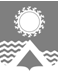 АДМИНИСТРАЦИЯ СВЕТЛОГОРСКОГО СЕЛЬСОВЕТАТУРУХАНСКОГО РАЙОНА КРАСНОЯРСКОГО КРАЯП О С Т А Н О В Л Е Н И Еп. Светлогорск14.04.2021                                                                                                                                          № 26-ПВ соответствии с Федеральным Законом от 06.10.2003 №131-ФЗ «Об общих принципах местного самоуправления в Российской Федерации», постановлением администрации посёлка Светлогорск Туруханского района Красноярского края от 11.11.2013 №42-П «Об утверждении муниципальной программы «Развитие физической культуры и спорта на территории посёлка Светлогорск», руководствуясь статьями 19, 22, Устава Светлогорского сельсовета Туруханского района Красноярского края, в целях обеспечения условий для развития на территории поселка физической культуры и массового спорта, организации и проведения официальных культурно-оздоровительных мероприятий поселка, развития волейбола в Туруханском районе, укрепления культурных связей между городами и поселками Севера, обмена опытом между спортивными организациями, тренерами, спортсменами, а также привлечения работающей молодежи к систематическим занятиям физической культурой и спортом на территории муниципального образования Светлогорский сельсовет, ПОСТАНОВЛЯЮ:1. Утвердить Положение о проведении ежегодного турнира по волейболу памяти                     Баранова Е.Н., согласно приложению.2. Директору муниципального казённого учреждения «Физкультурно-оздоровительный клуб» п. Светлогорск (Беллер И.В.) обеспечить подготовку спортивного зала и всех прилегающих помещений. Организовать ремонтные работы в технических помещениях для нормального функционирования всех коммуникаций.3. Исполняющей обязанности заместителя Главы Светлогорского сельсовета Бабаевой И.С. осуществлять финансирование ежегодного турнира по волейболу памяти Баранова Е.Н. в пределах бюджетных смет на 2021 год.4. Контроль в части финансирования мероприятий возлагается на исполняющую обязанности  Главы Светлогорского сельсовета Польшину К.С.5. Контроль за исполнением настоящего постановления оставляю за собой.6. Опубликовать постановление в газете «Светлогорский вестник» и разместить на официальном сайте администрации Светлогорского сельсовета.7. Постановление вступает в силу в день его подписания.Глава Светлогорского сельсовета 	                          	                                              А.К. КришталюкПОЛОЖЕНИЕо проведении турнира по волейболупамяти Баранова Е.Н.п. Светлогорск 2021 г.Общие положенияТурнир по волейболу памяти Баранова Е.Н. (далее – турнир) проводится в соответствии с календарным планом спортивных мероприятий посёлка Светлогорск.Турнир проводится с целью  пропаганды физической культуры и спорта среди жителей севера Красноярского края.В ходе турнира решаются задачи:- укрепление здоровья жителей севера Красноярского края;- создание условий для активных занятий физической культурой и спортом;- развитие волейбола в Красноярском крае;- укрепление дружеских связей между городами и поселками севера Красноярского края;- обмен опытом между спортивными организациями, тренерами, спортсменами;- повышение спортивного мастерства;- выявление и поощрение лучших спортсменов.Руководство проведениемОбщее руководство организацией и проведением турнира возлагается на организационный комитет турнира (далее – «Оргкомитет»). Основной состав Оргкомитета формируется из членов постоянной комиссии по молодежной политике, культуре и спорту Светлогорского сельского Совета депутатов, работников муниципального казённого учреждения «Физкультурно-оздоровительный клуб» посёлка Светлогорск и других заинтересованных лиц, по решению Оргкомитета.Непосредственная организация и проведение турнира возлагается на муниципальное казённое учреждение «Физкультурно-оздоровительный клуб» посёлка Светлогорск (далее – МКУ «ФОК» п. Светлогорск).Сроки и место проведения Турнир проводится с 04 мая по 07 мая 2021 года в спортивном зале МКУ «ФОК»                           п. Светлогорск.Требования к участникам и условия их допускаК участию в турнире допускаются команды из следующих территорий: п. Снежногорск,               г. Норильск, п. Бор, с. Туруханск, г. Игарка, п. Светлогорск.К участию в составе команды допускаются спортсмены, имеющие необходимую подготовку и допуск врача.Состав спортивной делегации не более 12 человек (включая представителей).Представители команд должны предоставить именные заявки с визой врача о допуске к соревнованиям (виза врача проставляется напротив каждой фамилии участника), копии паспортов участников.Заявки на участиеПредварительные заявки на участие в турнире по установленной форме (приложение №1) подаются в срок до 23.04.2021 года по адресу: 663214, Красноярский край, Туруханский район,      п. Светлогорск, ул. Энергетиков 19, тел. (39172) 2-88-10 или на адрес электронной почты: svetlogorsk.fok@mail.ru. Информация по тел: 8-923-216-59-83 Беллер Ирина Владимировна.Именные заявки по установленной форме (приложение №2) предоставляются в день приезда. Программа соревнованийВ рамках турнира проводятся соревнования по волейболу среди мужских и женских команд по правилам, утвержденным ВФВ. Состав команды – 6 человек. Игра состоит из пяти партий. Система игр определяется в зависимости от количества заявившихся команд. Победитель определяется согласно утверждённым правилам проведения соревнований.НаграждениеКоманды, занявшие первые места, награждаются кубками, грамотами, медалями и призами, вторые и третьи места – грамотами, медалями и призами. По итогам статистики всех игр специальными призами награждаются лучшие спортсмены по номинациям: «Лучший нападающий», «Лучший связующий», «Лучший универсальный игрок».Условия финансированияВсе расходы, связанные с организацией и проведением соревнований, командированием команд поселений Туруханского района (проезд, питание) несет МКУ «ФОК» п. Светлогорск.Расходы, связанные с проживанием несет Курейская ГЭС АО «НТЭК».Расходы, связанные с командированием команды п. Снежногорск, п. Бор и г. Норильск несет командирующая организация.Расходы, связанные с подготовкой мест проведения соревнований несет МКУ «ФОК»                 п. Светлогорск.Расходы, связанные с формированием, приобретением и доставкой  наградного фонда несет МКУ «ФОК» п. Светлогорск, а также спонсоры (организации, предприятия и индивидуальные предприниматели).Расходы, связанные с приобретением ТМЦ (вода, мед.препараты и перевязочные материалы, украшение для зала, хозяйственные и канцелярские товары, приобретение спорт. инвентаря  и пр.) несет МКУ «ФОК» п. СветлогорскНАСТОЯЩЕЕ  ПОЛОЖЕНИЕЯВЛЯЕТСЯ  ОФИЦИАЛЬНЫМ  ВЫЗОВОМ  НА  СОРЕВНОВАНИЯ.Приложение №1к Положению о проведении турнира по волейболу памяти Баранова Е.Н.ПРЕДВАРИТЕЛЬНАЯ ЗАЯВКАна участие в турнире по волейболу памяти Баранова Е.Н.от команды __________________________________«____» _________________ 2019 г.                                 _________________________(Подпись, печать спорткомитета или администрации)Приложение № 2к Положению о проведении турнира по волейболу памяти Баранова Е.Н.ИМЕННАЯ ЗАЯВКАна участие в турнире по волейболу памяти Баранова Е.Н.от команды ________________________________________________Всего допущено к соревнованиям _________________ человек«_____» _______________ 2019 годаВрач		_________________   ________________________________			(подпись)			         (расшифровка подписи)	М.П.Представитель команды _________________        ________________________________				     (подпись)			       (расшифровка подписи)	М.П.печать спорткомитета (командирующей организации)О проведении ежегодного турнира по волейболу памяти Баранова Е.Н.Приложение к постановлению администрации Светлогорского сельсовета от 14.04.2021 №26-ПСОГЛАСОВАНОДиректор Курейской ГЭС АО «НТЭК»   ______________ В.В. Соловьев          «____» ____________ 2021 г.СОГЛАСОВАНОГлава Светлогорского сельсовета__________ А.К. Кришталюк     «____» ____________ 2021 г.     УТВЕРЖДАЮДиректор МКУ «ФОК»посёлка Светлогорск_____________  И.В. Беллер«____» __________2021 г.№ п/пФ.И.О. спортсмена     Годрождения      Вид    спорта  Домашний      адрес   Паспортные        данные   1.   2.   3.   4.   5.   6.   7.   8.№ п/пФ.И.О. спортсменаГод рожденияДомашний адресПаспортные данные№ ИНН,СНИЛСВиза врача